По вопросу:  Сотрудник с дипломом 1986г., специальность Правоведение, квалификация Юрист. Сейчас поступил в магистратуру ЮУРГУ на бесплатной основе. Является ли для него это вторым высшим образованием или продолжением первого? Имеет ли он право на  предоставление дополнительного отпуска с сохранением среднего заработка.Сообщаем: …..Статья 177. Порядок предоставления гарантий и компенсаций работникам, совмещающим работу с получением образования(в ред. Федерального закона от 02.07.2013 N 185-ФЗ)Гарантии и компенсации работникам, совмещающим работу с получением образования, предоставляются при получении образования соответствующего уровня впервые. Указанные гарантии и компенсации также могут предоставляться работникам, уже имеющим профессиональное образование соответствующего уровня и направленным для получения образования работодателем в соответствии с трудовым договором или ученическим договором, заключенным между работником и работодателем в письменной форме…..Источник: 
ст. 177, "Трудовой кодекс Российской Федерации" от 30.12.2001 N 197-ФЗ (ред. от 03.07.2016) {КонсультантПлюс}
____________…..15. Лица, имеющие высшее профессиональное образование, подтверждаемое присвоением им квалификации "дипломированный специалист", имеют право быть принятыми на конкурсной основе на обучение по программам магистратуры, которое не рассматривается как получение этими лицами второго или последующего высшего образования.(часть 15 введена Федеральным законом от 03.02.2014 N 11-ФЗ)…..Источник:
ст. 108, Федеральный закон от 29.12.2012 N 273-ФЗ (ред. от 03.07.2016) "Об образовании в Российской Федерации" {КонсультантПлюс}8. Обучение по следующим образовательным программам высшего образования является получением второго или последующего высшего образования:(в ред. Федерального закона от 31.12.2014 N 500-ФЗ)1) по программам бакалавриата или программам специалитета - лицами, имеющими диплом бакалавра, диплом специалиста или диплом магистра;2) по программам магистратуры - лицами, имеющими диплом специалиста или диплом магистра;3) по программам ординатуры или программам ассистентуры-стажировки - лицами, имеющими диплом об окончании ординатуры или диплом об окончании ассистентуры-стажировки;4) по программам подготовки научно-педагогических кадров - лицами, имеющими диплом об окончании аспирантуры (адъюнктуры) или диплом кандидата наук.Источник:
ст. 69, Федеральный закон от 29.12.2012 N 273-ФЗ (ред. от 03.07.2016) "Об образовании в Российской Федерации" {КонсультантПлюс}
Для поиска  информации по вопросу использовались ключевые слова в строке «быстрый поиск»:  второе высшее образование гарантии и компенсации      Путеводитель кадровым вопросам                 А также при  помощи  «i»  статья 69 273-ФЗ «Об образовании в РФ»Важные моменты выделены цветом. Ответ подготовлен  15.11.2016 года.Услуга оказывается в соответствии с регламентом Линии консультаций: http://consultantugra.ru/klientam/goryachaya-liniya/reglament-linii-konsultacij/
{Вопрос: О предоставлении учебного отпуска работникам, получающим второе высшее образование. (Письмо Минтруда России от 08.11.2013 N 14-1-187) {КонсультантПлюс}}
Вопрос: О предоставлении учебного отпуска работникам, получающим второе высшее образование.Ответ:МИНИСТЕРСТВО ТРУДА И СОЦИАЛЬНОЙ ЗАЩИТЫРОССИЙСКОЙ ФЕДЕРАЦИИПИСЬМОот 8 ноября . N 14-1-187Департамент оплаты труда, трудовых отношений и социального партнерства Министерства труда и социальной защиты Российской Федерации рассмотрел обращение и по компетенции сообщает.В соответствии с Положением о Министерстве труда и социальной защиты Российской Федерации, утвержденным Постановлением Правительства Российской Федерации от 19.06.2012 N 610, Минтруд России дает разъяснения по вопросам, отнесенным к компетенции Министерства, в случаях, предусмотренных законодательством Российской Федерации.Мнение Минтруда России по вопросам, содержащимся в обращении, не является разъяснением и нормативным правовым актом.В соответствии с ч. 1 ст. 173 Трудового кодекса Российской Федерации работникам, направленным на обучение работодателем или поступившим самостоятельно на обучение по имеющим государственную аккредитацию программам бакалавриата, программам специалитета или программам магистратуры по заочной и очно-заочной формам обучения и успешно осваивающим эти программы, работодатель предоставляет дополнительные отпуска с сохранением среднего заработка.Статьей 177 ТК РФ предусмотрено, что гарантии и компенсации работникам, совмещающим работу с получением образования, предоставляются при получении образования соответствующего уровня впервые. Указанные гарантии и компенсации также могут предоставляться работникам, уже имеющим профессиональное образование соответствующего уровня и направленным для получения образования работодателем в соответствии с трудовым договором или ученическим договором, заключенным между работником и работодателем в письменной форме.Определением Конституционного Суда Российской Федерации от 08.04.2004 N 167-О отмечено, что устанавливающая соответствующее условие норма ч. 1 ст. 177 ТК РФ не препятствует решению вопроса о гарантиях и компенсациях работникам, получающим второе высшее образование, в рамках коллективно-договорного и индивидуально-договорного регулирования и не исключает обязанности работодателя предоставлять таким работникам льготы в связи с обучением, если это предусмотрено коллективным договором либо соглашением между работником и работодателем.Таким образом, положение ч. 1 ст. 177 ТК РФ само по себе не может рассматриваться как ограничивающее конституционные права и свободы граждан, желающих получить второе высшее образование, и нарушающее положения ст. 55 (ч. 2 и 3) Конституции Российской Федерации. Не может оно расцениваться и как нарушающее равенство всех перед законом и судом и равенство прав и свобод человека и гражданина (ч. 1 и 2 ст. 19 Конституции Российской Федерации), поскольку из конституционного принципа равенства не вытекает требование предоставления одинаковых гарантий и компенсаций лицам, относящимся к разным категориям, - получающим высшее образование впервые и уже имеющим образование такого уровня.Кроме того, Московский областной суд в Определении от 26.08.2010 N 33-16633 установил, что предоставление учебного отпуска с сохранением заработной платы при получении второго высшего образования противоречит законодательству.Из анализа положений трудового законодательства, позиции Конституционного Суда Российской Федерации и судебной практики следует, что законодательно право работника, получающего второе высшее образование, на получение каких-либо гарантий, связанных с таким обучением, не закреплено.Таким образом, работникам, имеющим диплом специалиста и получающим образование по уровню бакалавриата, данные гарантии и компенсации могут быть предоставлены в соответствии с трудовым договором или ученическим договором, заключенным между работником и работодателем в письменной форме. Кроме того, предоставление таких гарантий может быть предусмотрено в локальном нормативном акте работодателя.Директор Департамента оплаты труда,трудовых отношений и социального партнерстваМ.С.МАСЛОВА08.11.2013
{Вопрос: В данный момент получаю высшее юридическое образование (бакалавриат), у меня уже имеется высшее филологическое образование (специалитет). Могу ли я претендовать на оплачиваемый учебный отпуск? ("Юрист спешит на помощь", 2014, N 6) {КонсультантПлюс}}
Вопрос: В данный момент получаю высшее юридическое образование (бакалавриат), у меня уже имеется высшее филологическое образование (специалитет). Могу ли я претендовать на оплачиваемый учебный отпуск?А.Д.Коржиков, г. ЕкатеринбургОтвет: Статьей 177 ТК РФ предусмотрено, что гарантии и компенсации работникам, совмещающим работу с получением образования, предоставляются при получении образования соответствующего уровня впервые. Указанные гарантии и компенсации также могут предоставляться работникам, уже имеющим профессиональное образование соответствующего уровня и направленным для получения образования работодателем в соответствии с трудовым договором или ученическим договором, заключенным между работником и работодателем в письменной форме.Однако в зависимости от ступени высшего образования (бакалавр, специалист или магистр) возможны нюансы. Так, согласно ч. 8 ст. 69 Федерального закона от 29.12.2012 N 273-ФЗ "Об образовании в Российской Федерации" обучение за счет бюджетных ассигнований федерального бюджета, бюджетов субъектов РФ и местных бюджетов является получением второго или последующего высшего образования по следующим образовательным программам высшего образования:1) по программам бакалавриата или программам специалитета - лицами, имеющими диплом бакалавра, диплом специалиста или диплом магистра;2) по программам магистратуры - лицами, имеющими диплом специалиста или диплом магистра;3) по программам ординатуры или программам ассистентуры-стажировки - лицами, имеющими диплом об окончании ординатуры или диплом об окончании ассистентуры-стажировки;4) по программам подготовки научно-педагогических кадров - лицами, имеющими диплом об окончании аспирантуры (адъюнктуры) или диплом кандидата наук.Таким образом, поскольку Вы получаете второе высшее образование, работодатель может Вам отказать. В то же время ТК РФ не запрещает работодателю предоставить учебный отпуск, о чем говорится в письме Минтруда России от 08.11.2013 N 14-1-187 (указанное письмо не является разъяснением и нормативным правовым актом). Там сказано, что в соответствии с ч. 1 ст. 173 ТК РФ работникам, направленным на обучение работодателем или поступившим самостоятельно на обучение по имеющим государственную аккредитацию программам бакалавриата, программам специалитета или программам магистратуры по заочной и очно-заочной формам обучения и успешно осваивающим эти программы, работодатель предоставляет дополнительные отпуска с сохранением среднего заработка.В Определении Конституционного Суда РФ от 08.04.2004 N 167-О отмечено, что устанавливающая соответствующее условие норма ч. 1 ст. 177 ТК РФ не препятствует решению вопроса о гарантиях и компенсациях работникам, получающим второе высшее образование, в рамках коллективно-договорного и индивидуально-договорного регулирования и не исключает обязанности работодателя предоставлять таким работникам льготы в связи с обучением, если это предусмотрено коллективным договором либо соглашением между работником и работодателем.Таким образом, положение ч. 1 ст. 177 ТК РФ само по себе не может рассматриваться как ограничивающее конституционные права и свободы граждан, желающих получить второе высшее образование, и нарушающее положения ст. 55 (ч. 2 и 3) Конституции РФ. Не может оно расцениваться и как нарушающее равенство всех перед законом и судом и равенство прав и свобод человека и гражданина (ч. ч. 1 и 2 ст. 19 Конституции РФ), поскольку из конституционного принципа равенства не вытекает требование предоставления одинаковых гарантий и компенсаций лицам, относящимся к разным категориям, - получающим высшее образование впервые и уже имеющим образование такого уровня.Кроме этого, Московский областной суд в Определении от 26.08.2010 N 33-16633 установил, что предоставление учебного отпуска с сохранением заработной платы при получении второго высшего образования противоречит законодательству. Из анализа положений трудового законодательства, позиции Конституционного Суда РФ и судебной практики следует, что законодательно право работника, получающего второе высшее образование, на получение каких-либо гарантий, связанных с таким обучением, не закреплено.Таким образом, работникам, имеющим диплом специалиста и получающим образование по уровню бакалавриата, данные гарантии и компенсации могут быть предоставлены в соответствии с трудовым договором или ученическим договором, заключенным между работником и работодателем в письменной форме. Кроме этого, предоставление таких гарантий может быть предусмотрено в локальном нормативном акте работодателя.Исходя из изложенного, вопрос о предоставлении Вам учебного отпуска остается на усмотрении работодателя.
{Вопрос: Работник самостоятельно учится в магистратуре аккредитованного государственного вуза. У него уже имеется диплом специалиста этого же вуза. Имеет ли он право на оплачиваемый учебный отпуск? (Консультация эксперта, 2011) {КонсультантПлюс}}
Вопрос: Работник самостоятельно учится в магистратуре аккредитованного государственного вуза. У него уже имеется диплом специалиста этого же вуза. Имеет ли он право на оплачиваемый учебный отпуск?Ответ: Обучение в магистратуре лиц, уже имеющих диплом специалиста, рассматривается как получение второго высшего профессионального образования, поэтому права на оплачиваемый учебный отпуск такой работник не имеет.Обоснование: В силу ст. 173 Трудового кодекса РФ работникам, поступившим самостоятельно в имеющие государственную аккредитацию образовательные учреждения высшего профессионального образования независимо от их организационно-правовых форм по заочной и очно-заочной (вечерней) формам обучения, успешно обучающимся в этих учреждениях, работодатель предоставляет дополнительные отпуска с сохранением среднего заработка для:прохождения промежуточной аттестации на первом и втором курсах соответственно - по 40 календарных дней, на каждом из последующих курсов соответственно - по 50 календарных дней (при освоении основных образовательных программ высшего профессионального образования в сокращенные сроки на втором курсе - 50 календарных дней);подготовки и защиты выпускной квалификационной работы и сдачи итоговых государственных экзаменов - 4 месяца;сдачи итоговых государственных экзаменов - 1 месяц.Согласно ст. 177 ТК РФ гарантии и компенсации работникам, совмещающим работу с обучением, предоставляются при получении образования соответствующего уровня впервые.Исходя из норм п. 5 ст. 6 Федерального закона от 22.08.1996 N 125-ФЗ "О высшем и послевузовском профессиональном образовании" получение образования в магистратуре лицами, имеющими диплом специалиста, диплом магистра, рассматривается как получение второго высшего профессионального образования.Следовательно, в рассматриваемой ситуации работник не имеет права на предоставление оплачиваемого учебного отпуска.Н.В.ФеодосьеваООО "КОМПЬЮТЕР ИНЖИНИРИНГ"Региональный информационный центрСети КонсультантПлюс11.12.2011
Ситуация: Какие льготы положены работающим студентам? ("Электронный журнал "Азбука права", 2016) {КонсультантПлюс}
Гарантии и компенсации работникам, получающим второе высшее образование или обучающимся в вузах, не имеющих государственной аккредитацииГарантии и компенсации работникам, совмещающим работу с обучением по не имеющим государственной аккредитации программам бакалавриата, специалитета или магистратуры, устанавливаются коллективным договором или трудовым договором (ч. 6 ст. 173 ТК РФ).Работодатель обязан предоставить указанные выше гарантии и компенсации работникам, получающим второе высшее образование, если это предусмотрено коллективным договором либо соглашением между работником и работодателем (Определение Конституционного Суда РФ от 08.04.2004 N 167-О)…..

{Типовая ситуация: Кому надо предоставлять учебные отпуска и какова их продолжительность? (Издательство "Главная книга", 2016) {КонсультантПлюс}}
Издательство "Главная книга", 14.11.2016КОМУ НАДО ПРЕДОСТАВЛЯТЬ УЧЕБНЫЕ ОТПУСКАИ КАКОВА ИХ ПРОДОЛЖИТЕЛЬНОСТЬ?Вы обязаны предоставить работнику учебный отпуск (оплачиваемый либо неоплачиваемый) при выполнении следующих условий:1) ваша организация является для работника основным местом работы (ст. 287 ТК РФ);2) работник представил справку-вызов, выданную образовательной организацией по утвержденной форме (ст. 177 ТК РФ);3) работник учится (поступает на обучение) по имеющей государственную аккредитацию программе (сведения о госаккредитации указываются в справке-вызове):- основного общего или среднего образования (школа, гимназия и т.п.);- среднего профессионального образования (техникум, колледж, училище и т.п.);- высшего профессионального образования (бакалавриат, магистратура, специалитет, аспирантура, ординатура, ассистентура-стажировка);4) работник получает (собирается получить) образование этого уровня впервые (ст. 177 ТК РФ).Если работник одновременно учится в двух образовательных организациях, то вы обязаны предоставлять ему учебные отпуска только для одной из них. Для какой именно, решает он сам (ст. 177 ТК РФ).Оплачиваемый учебный отпуск положен работнику в следующих случаях.Неоплачиваемый учебный отпуск предоставляется в следующих случаях.По общему правилу учебный отпуск (как оплачиваемый, так и неоплачиваемый) предоставляется на то количество дней, которое указано в справке-вызове. Но если работник укажет в заявлении меньшее количество дней, то вы предоставляете ему учебный отпуск той продолжительности, о которой просит работник.Если общее количество дней учебного отпуска, на которое есть справки-вызовы за текущий учебный год, превысит установленную ТК продолжительность, то вы должны предоставить работнику:- оплачиваемый учебный отпуск на то количество дней, которое укладывается в норматив;- неоплачиваемый учебный отпуск на то количество дней, которое превышает норматив. Связанные вопросы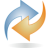 Как оформить, оплатить учебный отпуск и отразить его оплату в бухгалтерском и налоговом учете? >>>Как учесть расходы на обучение работника в образовательной организации? >>>Как продлить или перенести отпуск по больничному листу? >>> Дополнительно в Путеводителях КонсультантПлюс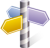 В Путеводителе по кадровым вопросам "Отпуск работникам, совмещающим работу с обучением (учебный отпуск)" читайте подробнее:- о предоставлении учебных отпусков >>>- о других гарантиях и компенсациях, которые надо предоставлять работникам, совмещающим работу с обучением >>>Вид образованияФорма обученияПричина отпуска и его продолжительность (в календарных днях)Профессиональное высшее (бакалавриат, магистратура, специалитет)Заочная или очно-заочная1. Промежуточная аттестация (ст. 173 ТК РФ):- на 1-м и 2-м курсах - 40 дней в учебном году;- на последующих курсах - 50 дней в учебном году.2. Государственная итоговая аттестация - не более 4 месяцев (ст. 173 ТК РФ)Профессиональное высшее (аспирантура, ординатура, ассистентура-стажировка)Заочная1. 30 дней в течение календарного года плюс время, затраченное на проезд от места работы до места обучения и обратно (ст. 173.1 ТК РФ).2. Допуск к защите диссертации на соискание ученой степени (ст. 173.1 ТК РФ, п. 2 Правил предоставления отпуска):- кандидата наук - 3 месяца;- доктора наук - 6 месяцевПрофессиональное среднееЗаочная или очно-заочная1. Промежуточная аттестация (ст. 174 ТК РФ):- на 1-м и 2-м курсах - 30 дней в учебном году;- на последующих курсах - 40 дней в учебном году.2. Государственная итоговая аттестация - не более 2 месяцев (ст. 174 ТК РФ)Общее основноеОчно-заочнаяГосударственная итоговая аттестация - 9 дней (ст. 176 ТК РФ)Общее среднееОчно-заочнаяГосударственная итоговая аттестация - 22 дня (ст. 176 ТК РФ)Вид образованияФорма обученияПричина отпуска и его продолжительность (в календарных днях)Профессиональное высшее (бакалавриат, магистратура, специалитет)ЛюбаяИтоговая аттестация после обучения на подготовительном отделении - 15 дней (ст. 173 ТК РФ)Профессиональное высшее (бакалавриат, магистратура, специалитет)ЛюбаяВступительные испытания - 15 дней (ст. 173 ТК РФ)Профессиональное высшее (бакалавриат, магистратура, специалитет)Очная1. Промежуточная аттестация - 15 дней в учебном году (ст. 173 ТК РФ).2. Сдача (ст. 173 ТК РФ):- итоговых государственных экзаменов - месяц;- итоговых государственных экзаменов и защита выпускной квалификационной работы - 4 месяцаПрофессиональное среднееЛюбаяВступительные испытания - 10 дней (ст. 174 ТК РФ)Профессиональное среднееОчная1. Промежуточная аттестация - 10 дней в учебном году (ст. 174 ТК РФ).2. Государственная итоговая аттестация - не более 2 месяцев (ст. 174 ТК РФ)